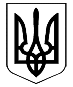 ВЕЛИКОДИМЕРСЬКА СЕЛИЩНА РАДАБРОВАРСЬКОГО РАЙОНУ КИЇВСЬКОЇ ОБЛАСТІР І Ш Е Н Н ЯПро внесення змін до  цільової програми«Розвиток вулично-дорожньої мережі Великодимерської об'єднаної територіальної громади на 2018 рік», затвердженої рішенням  Великодимерської селищної радивід 21.12.2017 р. № 51 ІІІ – VІІ із змінамиЗ метою забезпечення ефективного використання бюджетних коштів, керуючись п.22 ст.26, ст.59 Закону України «Про місцеве самоврядування в Україні», враховуючи позитивні висновки та рекомендації постійної депутатської комісії з питань планування фінансів, бюджету, соціально-економічного розвитку, промисловості, підприємництва, інвестицій та зовнішньоекономічних зв’язків, селищна рада В И Р І Ш И Л А:1. Внести зміни до заходів цільової програми «Розвиток вулично-дорожньої мережі Великодимерської об'єднаної територіальної громади на 2018 рік» затвердженої рішенням Великодимерської селищної ради від 21.12.2017 р. № 51 ІІІ-VII із змінами, а саме:1.1. включити до переліку заходів на капітальний ремонт п.18. «Капітальний ремонт вуличного освітлення  вул.Волошкова,  Вербова, Вишнева, Лугова, Садова, Кринична с.Бобрик Броварського району Київської області» та  передбачити фінансування на захід у сумі 1150, 00 тис. грн.1.2. збільшити фінансування по заходу «Поточний ремонт дорожнього покриття проїзної частини дороги загального користування по вул. Бобрицька в смт.Велика Димерка Броварського рн., Київської обл.» на суму 100,00 тис. грн. (становить 159.0 тис.грн.) 2. Внести зміни до п.9 паспорту програми «загальний обсяг фінансових ресурсів, необхідних для реалізації програми» становить «кошти місцевого бюджету: 18137,0 тис.грн., у тому числі капітальний ремонт - 16640,00 тис.грн., поточний ремонт – 1497,00 тис. грн.»3. Контроль за виконанням даного рішення покласти на постійну депутатську комісію з питань планування фінансів, бюджету, соціально-економічного розвитку, промисловості, підприємництва, інвестицій та зовнішньоекономічних зв’язків.Селищний голова					               А. Бочкарьовсмт Велика Димерка23  травня 2018 року№ 194    IX – VІІ